INFORMACE NA TEMAT STYPENDIÓW RZĄDOWYCH W POSZCZEGÓLNYCH KRAJACH2017/2018ARMENIATermin zgłaszania wniosków: 18.11.2016Republika Armenii – wymiana na podstawie Programu wykonawczego między Rządem Rzeczypospolitej Polskiej a Rządem Republiki Armenii w dziedzinie kultury, nauki i edukacji na lata 2015 – 2018:18 miesięcy na staże naukowo-badawcze trwające od jednego do dziesięciu miesięcy.EGIPTTermin zgłaszania wniosków: 18.11.2016Kwalifikacja warunkowa.Zasady i warunki współpracy określa Program współpracy kulturalno-edukacyjnej między Rządem Rzeczypospolitej Polskiej a Rządem Arabskiej Republiki Egiptu na lata 2007-2010.(automatycznie przedłużany do czasu podpisania kolejnego Programu)PROGRAM PRZEWIDUJE:40 (czterdzieści) miesięcy stypendialnych na staże naukowo-badawcze dla studentów i doktorantów w różnych dziedzinach nauki, realizowane w egipskich uczelniach i instytucjach naukowych;80 (osiemdziesiąt) miesięcy stypendialnych dla Centrum Archeologii Śródziemnomorskiej Uniwersytetu WarszawskiegoStypendium wypłaca strona polska.FRANCJAStypendia skierowane są do polskich studentów, którzy ukończyli studia na swojej uczelni lub są na drugim roku studiów magisterskich lub w trakcie studiów doktoranckich i chcieliby kontynuować naukę w konserwatoriach lub wyższych specjalistycznych szkołach we Francji (muzyka, sztuki plastyczne, teatr, sztuka cyrkowa, kino…).Aby aplikować o stypendium BGF Studia artystyczne, kandydat musi spełniać następujące warunki:posiadać obywatelstwo polskiedobrze znać język francuski (i/lub angielski, jeżeli program studiów będzie realizowany w tym języku)posiadać dyplom ukończenia studiów pozwalający na kontynuację studiów wyższych we Francjizłożyć komplet wymaganych dokumentówW przypadku porównywalnych kandydatur, stypendia przyznawane są w pierwszej kolejności studentom, którzy w momencie złożenia wniosku przebywają w Polsce oraz którzy nigdy nie mieli okazji wyjazdu do Francji.Inne programy stypendialne adresowane do doktorantów i naukowców:  BGF Podwójne doktoraty (Doctorat en cotutelle): stypendium na trzy pięciomiesięczne pobyty we Francji w celu realizacji doktoratu en cotutelle. Na zakończenie cyklu studiów wydany zostanie podwójny dyplom doktoranckiSSHN: stypendia rządu francuskiego na pobyt badawczy dla polskich naukowcówCzas trwaniaOd 1 do 10 miesięcy w trakcie trwania roku akademickiego. Jeżeli w ramach studiów przewidziany jest staż, Ambasada zastrzega sobie prawo do decyzji o czasie trwania stypendium.Wysokość stypendiumStypendysta otrzymuje ok. 767 € (netto) za każdy miesiąc spędzony we Francji (stypendium jest wpłacane na konto założone w banku we Francji).Inne świadczeniaStypendium pokrywa koszty zapisu (do kwoty 6 100 € rocznie)Stypendium pokrywa koszty ubezpieczenia zdrowotnegoStypendyści mają pierwszeństwo przy przyznawaniu miejsc w akademiku. Jeśli stypendysta znajdzie zakwaterowanie osobiście, może ubiegać się o dadatek mieszkaniowy (patrz FAQ)Jeżeli czas trwania stypendium przekracza trzy miesiące, przyznawane jest dodatkowe jednorazowe dofinansowanie w wysokości 700 € które zostanie przelane na konto w pierwszych dniach pobytu na stypendiumUwaga : Strona francuska nie pokrywa kosztów podróży między Polską a Francją i finansuje jedynie przejazd z Paryża do miejsca zamieszkania we Francji. Wymagane dokumentywniosek polskiego Ministerstwa Kultury i Dziedzictwa Narodowego o przyznanie stypendiumzaświadczenie o przyjęciu na studia w publicznej uczelni francuskiejminimum dwa listy polecające od profesorów lub przedstawicieli polskich lub zagranicznych instytucjicertyfikat znajomości języka francuskiego (DELF, DALF, etc…) lub angielskiego, jeżeli program studiów będzie realizowany w tym językufotokopia ostatniego otrzymanego dyplomu lub, jeśli kandydat jest w trakcie studiów, poświadczona przez uczelnię kopia indeksukopie innych dyplomów (nagrody, konkursy…)życiorys napisany w języku w którym podjęte będą studia (francuski, angielski…)list motywacyjnyinne dokumenty, które kandydat uzna za niezbędne do rozpatrzenia kandydaturyNa tym etapie selekcji nie są wymagane tłumaczenia przysięgłe dokumentów, dokumenty w językach obcych mogą być przetłumaczone przez kandydata.Selekcja kandydatówEtap 1: Selekcja na podstawie złożonych dokumentówWstępna selekcja na podstawie dossier dokonywana jest przez MKiDN. Następnie dossier wybranych kandydatów przekazywane są do Ambasady Francji w Polsce, gdzie dokonywana jest druga ewaluacja przesłanych dokumentów. Wybrani po tym etapie kandydaci zostaną zaproszeni do Ambasady Francji na rozmowę kwalifikacyjną.Etap 2: Rozmowy kwalifikacyjneW skład polsko-francuskiej komisji rekrutacyjnej wchodzą przedstawiciele Ambasady Francji, Ministerstwa Nauki i Szkolnictwa Wyższego, polskich uniwersytetów oraz Biura Uznawalności Wykształcenia i Wymiany Międzynarodowej (BUWiWM). Podczas rozmowy jury oceni zdolność kandydata do obrony projektu studiów oraz zasadność projektu zawodowego. Rozmowy przeprowadzane będą w języku w którym prowadzone będą studia/staż  (francuskim lub angielskim). Rozmowy kwalifikacyjne odbędą się na przełomie marca i kwietnia (dokładne daty zostaną podane do wiadomości w późniejszym terminie).Etap 3: Ogłoszenie wynikówKandydaci zostaną poinformowani o wynikach do kilku tygodni po zakończeniu rozmów kwalifikacyjnych. Z laureatami programów stypendialnych (przed ich wyjazdem do Francji i rozpoczęciem studiów), skontaktuje się agencja Campus France Paris przekazując niezbędne dokumenty, w tym CampusPass’.GRECJATermin zgłaszania wniosków: 16.12.2016 Kwalifikacja warunkowa.Zasady i warunki współpracy określa Program współpracy kulturalnej i naukowej między Grecją i Polską na lata 2004 – 2007 (zachowuje moc tymczasową do czasu podpisania kolejnego Programu), który przewiduje:wymianę studentów i pracowników naukowo – dydaktycznych na letnie kursy języka i kultury
– do 2 osób roczniełącznie 30 miesięcy stypendialnych na staże podyplomowe lub badawcze (czas trwania stypendium nie może przekroczyć 10 miesięcy)wymianę pracowników naukowo – dydaktycznych na krótkie (do 7 dni) pobyty naukowo – badawcze
– do 10 osób (w tym 5 profesorów) rocznieStypendia wypłaca strona grecka.IZRAELTermin zgłaszania wniosków: 18.11.2016Program Wykonawczy do Umowy między Rządem RP a Rządem Państwa Izrael o współpracy kulturalnej, naukowej i oświatowej na lata 2011-2014 przewiduje:5 stypendiów specjalistycznych na 8-miesięczny pobyt naukowo-badawczy w Izraelu dla studentów z minimum tytułem licencjata i młodych naukowców; tzw. postgraduate,1 stypendium na 8-miesięczny pobyt naukowo-badawczy w Izraelu dla studentów i pracowników naukowych, reprezentujących różne dziedziny, w tym studia artystyczne; tzw. undergraduate and art,4 stypendia na letni kurs języka hebrajskiego, tzw. ulpan.Stypendia wypłaca strona izraelskaZgłoszenie powinno zawierać:– zgodnie z wymogami strony polskiej – zobacz Informacje Ogólne,– dokumenty wymagane przez stronę izraelską: formularz partnera izraelskiego Application Form Israeli Government ScholarshipsDokumenty powinny być złożone w dwóch identycznych zestawach (oryginał i kopia).Informujemy także, iż kandydaci nie mają obowiązku dostarczenia formularza medycznego znajdującego się w kwestionariuszu partnera izraelskiego do momentu uzyskania wstępnej akceptacji strony polskiej na wyjazd stypendialny do Izraela.JAPONIAWymiana realizowana jest na podstawie polsko – japońskiej umowy o współpracy w dziedzinie nauki i techniki. Strona japońska oferuje 8 stypendiów na studia podyplomowe na okres 18 lub 24 miesięcy dla studentów, absolwentów, doktorantów, pracowników naukowych (przed uzyskaniem stopnia doktora) w dziedzinie nauk humanistycznych, społecznych, przyrodniczych, medycznych, ścisłych oraz dla artystów.
Dziedzina musi być zbieżna z tą, którą kandydat studiuje (studiował) dotychczas.
Wiek kandydata nie może przekroczyć 35 lat. W momencie wyjazdu kandydat musi posiadać dyplom ukończenia studiów. (mgr, inż.)Kwalifikacja kandydatów przebiega w dwóch etapach:Kandydaci wstępnie zakwalifikowani przez stronę polską zgłaszani są do Ambasady Japonii w WarszawieAmbasada Japonii w Warszawie przeprowadza egzamin językowy i rozmowę kwalifikacyjną. Kandydatów obowiązuje test ze znajomości języka japońskiego, a osoby nie znające języka japońskiego, lub znające go w stopniu niewystarczającym do odbycia stażu w tym języku, dodatkowo piszą test z języka angielskiego.O akceptację uczelni japońskiej kandydaci mogą się ubiegać dopiero wtedy, kiedy pomyślnie przejdą wstępny etap rekrutacji i otrzymają odpowiednie zaświadczenie z Ambasady Japonii w Warszawie.Stypendia wypłaca strona japońska.
UWAGA: bieżąca rekrutacja dotyczy wyjazdów, które dojdą do skutku w roku 2018. RUMUNIATermin zgłaszania wniosków: 18.11.2016Program realizacji umowy miedzy Rządem Rzeczypospolitej Polskiej a Rządem Rumunii o współpracy w zakresie nauki, szkolnictwa i kultury na lata 2003 – 2006. (automatycznie przedłużany do czasu wejścia w życie kolejnego programu)Program przewiduje wymianę:pracowników naukowo-dydaktycznych na staże naukowe w łącznym limicie rocznym do 10 miesięcystudentów i doktorantów na studia częściowe oraz pobyty studyjne w łącznym limicie rocznym do 20 miesięcy10 studentów filologii rumuńskiej oraz specjalistów w zakresie języka rumuńskiego na miesięczne kursy językoweStypendia wypłaca strona polska z wyjątkiem kursów językowych, które finansuje strona rumuńska.SERBIATermin zgłaszania wniosków: 18.11.2016 Program współpracy w dziedzinie edukacji i kultury między Rządem RP a Rządem Federalnej Federacji Republiki Jugosławii na lata 2002-2005 przedłużany automatycznie na kolejne okresy przewiduje:stypendia na staże naukowa trwające od 1 do 9 m-cystypendia na studia jednosemestralne dla studentów slawistykistypendia na letnie kursy języka i kultury serbskiejStypendia wypłaca strona polska (staże i studia semestralne) strona serbska wypłaca stypendium w przypadku kursów.SŁOWENIATermin zgłaszania wniosków: 18.11.2016 Zasady i warunki współpracy określa Program Współpracy miedzy Rządem Rzeczypospolitej Polskiej a Rządem Republiki Słowenii w dziedzinie kultury, nauki i oświaty na lata 2003 – 2006 (automatycznie przedłużany do czasu podpisania kolejnego Programu).Program przewiduje wymianę:pracowników naukowych oraz studentów na staże naukowe w łącznym limicie rocznym do 16 miesięcy (długość pobytu może wynosić od 1 do 9 miesięcy)studentów (zwłaszcza słowenistyki) na studia roczne lub semestralne w łącznym limicie rocznym do 30 miesięcy5 studentów słowenistyki oraz specjalistów w zakresie języka słoweńskiego na jednomiesięczne kursy językoweStypendia wypłaca strona słoweńska.SZWAJCARIATermin zgłaszania wniosków: 18.11.2016  Szwajcarskie stypendia rządowe dla wybitnych naukowców i artystów zagranicznychKonfederacja Szwajcarska, za pośrednictwem Federalnej Komisji Stypendialnej dla Studentów Zagranicznych przyznaje zagranicznym badaczom i artystom następujące rodzaje stypendiów: uniwersyteckie stypendia na pobyty badawcze, studia doktoranckie i postdoktoranckie na szwajcarskich uniwersytetach, politechnikach i w szwajcarskich wyższych szkołach zawodowych,  stypendia artystyczne na studia magisterskie w szwajcarskich wyższych szkołach artystycznych 
(dostępne tylko dla ograniczonej grupy krajów)Warunki ubiegania się o stypendia oraz dalsze informacje dotyczące oferty stypendialnej na rok akademicki 2017-2018 (rozpoczęcie studiów we wrześniu 2017 r.) są dostępne (z podziałem na kraje) na stronie internetowej Federalnej Komisji Stypendialnej dla Studentów Zagranicznych:Eidgenössischen Stipendienkommission für ausländische Studierende (ESKAS).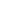 STYPENDIUM RZĄDU SZWAJCARSKIEGO Z ZAKRESU SZTUK PIĘKNYCH dla zagranicznych studentów, realizowane przez Federalną Komisję ds. Stypendiów dla Zagranicznych Studentów (FCS) Stypendium skierowane jest do wybitnych studentów kierunków artystycznych, wszystkich dziedzin sztuki, którzy są zainteresowani kontynuacją kształcenia na studiach magisterskich w trybie stacjonarnym lub na prowadzenie badań naukowych w Szwajcarii. Nie ma możliwości połączenia różnych programów 
w ramach jednego stypendium (przykładowo: częściowo w Szwajcarii, częściowo w innym kraju).Grupa docelowa:  wysoko wykwalifikowani młodzi artyści ze wszystkich dziedzin sztuki. Stypendium na studia magisterskie jest oferowane tylko obywatelom tych krajów, z którymi obowiązuje umowa bilateralna w sferze stypendiów artystycznych. Czas trwania: 12 – 21 miesięcy (w zależności od wybranego programu studiów magisterskich i liczby punktów ECTS)  Świadczenia: Stypendium wynosi 1920 franków szwajcarskich/miesiąc (23 040 franków szwajcarskich/rok). Beneficjent otrzyma także specjalny zasiłek na zakwaterowanie w wysokości 300 franków szwajcarskich (płatny jednorazowo na początku stypendium) oraz roczny bilet na transport publiczny z 50% ulgą. Dodatkowo darmowe usługi doradcze/poradnicze, wycieczki krajoznawcze, eventy organizowane dla szwajcarskich stypendystów rządowych. Kryteria kwalifikacji oraz warunki szczegółowe: - kandydat powinien mieć ukończone studia licencjackie lub równorzędne; 
- kandydat nie powinien mieć ukończone więcej niż 35 lat w momencie składania wniosku, natomiast przerwa między ukończeniem studiów, a rozpoczęciem nowych, na które kandydat ubiega się o stypendium, nie powinna być dłuższa niż 3 lata; 
- kandydat powinien być rezydentem polskim w momencie składania wniosku (nie kwalifikuje się kandydat, który mieszka w Szwajcarii rok lub dłużej niż rok); 
- kandydat powinien jednocześnie aplikować do wybranego konserwatorium lub szkoły artystycznej oraz ubiegać się 
o stypendium (odrębne procedury); 
- kandydat powinien posługiwać się odpowiednimi językami, które są niezbędne do podjęcia nauki na wybranych studiach magisterskich; 
- aplikujący, który jest beneficjentem stypendium rządu szwajcarskiego w chwili składania wniosku, nie może ubiegać się o kolejne stypendium rządowe. Procedura składania wniosków: Dokumenty powinny być złożone w Biurze Podawczym Ministerstwa Kultury 
i Dziedzictwa Narodowego lub przesłane drogą pocztową (ul. Krakowskie Przedmieście 15/17, Warszawa 00-071) 
w nieprzekraczalnym terminie do 18 listopada 2016 r.  W dokumentach adresowanych do MKiDN powinien znaleźć się wniosek o przyznanie stypendium zagranicznego (odpowiedni formularz do pobrania na stronie MKiDN), wraz z następującymi załącznikami: Curriculum Vitae;  korespondencja z daną placówką zagraniczną potwierdzająca gotowość przyjęcia kandydata                         w przypadku przyznania stypendium lub list zapraszający od placówki zagranicznej; co najmniej dwie opinie od profesorów (instytucji polskich lub zagranicznych), popierających starania kandydata o przyznanie stypendium; zaświadczenie o znajomości języka obcego, zgodnego z wymogami partnerów zagranicznych;kserokopia dyplomu ukończenia artystycznych studiów wyższych, a w przypadku studentów ostatniego roku - wyciąg z indeksu potwierdzony przez uczelnię (lista egzaminów z przedmiotów wiodących podczas całego przebiegu studiów);kopie dyplomów, wyróżnień z konkursów, wystaw, recenzje itp.;portfolio – zdjęcia prac i szkiców lub CD z utworami o różnych stylach muzycznych lub DVD z formami scenicznymi oraz inne dokumenty potwierdzające osiągnięcia kandydata w danej dziedzinie. oraz pakiet formularzy wymaganych przez stronę szwajcarską (zostaną przesyłane na adres mailowy zainteresowanego kandydata wraz z instrukcją):oficjalny formularz wniosku FCS 2016-2017 (znajduje się w załączonym pakiecie dokumentów; wypełniony pismem maszynowym i wydrukowany - formularze wypełnione odręcznie nie będą przyjmowane);Curriculum Vitae, zawierający listę ewentualnych publikacji akademickich, stworzony według modelu Europass (można pobrać pod następującym adresem https://europass.cedefop.europa.eu/editors/en/cv/compose); list motywacyjny (maks. 2 strony), w którym należy podkreślić powód chęci studiowania w Szwajcarii, znaczenie tego wyboru dla przyszłej kariery, jak również propozycje projektów zawodowych, które zostaną zrealizowane w trakcie trwania stypendium;dwa listy polecające od profesorów, reprezentujących tę samą dziedzinę sztuki, co wnioskodawca (należy użyć formularza, który znajduje się w załączonym pakiecie dokumentów);kopie wszystkich świadectw uniwersyteckich oraz dokumentów potwierdzających stopień naukowy wraz z ocenami, a także świadectwa i dyplomy ukończenia innych szkół artystycznych (podstawowych, średnich, zawodowych, etc.). Kopie musza być potwierdzone i przetłumaczone, jeśli oryginały dokumentów nie zostały sporządzone w języku angielskim, niemieckim, francuskim lub włoskim. Poświadczenie o zgodność z oryginałem może dokonać uczelnia artystyczna wydająca dokument, urzędnik MKiDN lub notariusz; potwierdzenie z uczelni szwajcarskiej gotowości przyjęcia kandydata na studia lub list 
(ewentualnie e-mail) od profesora zapewniającego możliwość bycia promotorem aplikującego. 
Może być to akceptacja warunkowa, uzależniona od wyników egzaminów lub innych wymagań uczelni;świadectwo zdrowia (należy użyć formularza, który znajduje się w załączonym pakiecie dokumentów);dwie kopie paszportu (strona główna z danymi osobowymi);dodatkowo malarze, graficy, rzeźbiarze, designerzy powinni dołączyć kopie lub zdjęcia 3 prac 
(wraz z datą utworzenia). Na każdej z kopii/zdjęciu należy umieścić etykietę z imieniem, nazwiskiem i nazwą kraju (w przypadku niezamieszczenia tych informacji praca nie będzie brana pod uwagę);dodatkowo muzycy powinni dołączyć wysokiej jakości płyty CD z 3 utworami o różnych stylach muzycznych (interpretatorzy oraz dyrygenci) lub w przypadku kompozytorów – partytury. Na płytach należy umieścić etykietę z imieniem, nazwiskiem i krajem pochodzenia na CD (w przypadku niezamieszczenia tych informacji praca nie będzie brana pod uwagę). Ważne informacje:  Każdy z dokumentów wymaganych przez stronę szwajcarską powinien znajdować się w 3 zestawach 
(1 oryginał; 2 kopie) w formacie A4 z zachowaniem powyższej kolejności. 
Formularze powinny zostać wypełnione na komputerze i zostać wydrukowane. W tym celu zostały opracowane formularze w formacie PDF. Aplikacje wypełnione odręcznie zostaną odrzucone. 
Nie należy zszywać dokumentów oraz umieszczać w koszulkach foliowych i teczkach. 
Jeśli któryś z załączonych dokumentów nie został napisany w języku niemieckim, francuskim, włoskim lub angielskim, należy dołączyć tłumaczenie przysięgłe dokumentu na jeden z wymienionych wyżej języków.W załączonym pakiecie dokumentów wraz z formularzem wniosku otrzymają Państwo formularz certyfikatu medycznego, listu polecającego oraz instrukcję dla kandydatów. Należy uważnie zapoznać się z powyższymi dokumentami. Aplikacje błędne formalnie: Aplikacja nie zostanie rozpatrzona, jeśli: - nie spełnia odpowiednich kryteriów wymaganych przez Federalną Komisję Stypendialną dla Studentów Zagranicznych (zawarte na stronie internetowej http://www.sbfi.admin.ch/themen/01366/01380/02175/index.html?lang=en) 
i w instrukcji kandydatów (przesłanej w pakiecie dokumentów); 
- nie zawiera listu lub wiadomości mailowej od profesora potwierdzającego gotowość bycia promotorem kandydującego; 
- kandydat przebywa w Szwajcarii dłużej niż 12 miesięcy w chwili składania aplikacji; 
- jest niekompletna, nie zawiera wskazań zawartych w instrukcji dla kandydatów, właściwych formularzy wymaganych przez Federalną Komisję Stypendialną dla Studentów Zagranicznych, została sporządzona w sposób niestaranny oraz gdy dokumentacja została ułożona w niewłaściwym porządku;  
- jest skierowana do dwóch uczelni szwajcarskich; 
- kandydat był beneficjentem stypendium rządu szwajcarskiego. Informacje nt. oferty stypendialnej rządu szwajcarskiego oraz innych form wsparcia edukacji w Szwajcarii: http://www.studyinginswitzerland.ch/ Informacje nt. szwajcarskich uczelni współpracujących i bazy danych promotorów: http://www.swissuniversities.ch/ http://www.proff.ch/search.hierarchy.school.do TURCJATermin zgłaszania wniosków: 16.12.2016Program realizacji umowy między Rządem Rzeczypospolitej Polskiej a Rządem Republiki Turcji o współpracy w dziedzinach nauki, oświaty i kultury na lata 2003 – 2006 (automatycznie przedłużony).przewiduje:38 miesięcy stypendialnych (łącznie) na staże językowe, staże naukowo – badawcze dla studentów i doktorantów7 dwumiesięcznych stypendiów dla studentów i wykładowców języka tureckiego na letnie kursy organizowane przez Centrum Nauczania i języka Tureckiego „Tőmer” w różnych ośrodkach na terenie Turcji.Stypendia wypłaca strona turecka.Uczelnie współpracujące: 